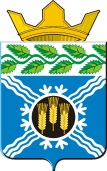 АДМИНИСТРАЦИЯКРАПИВИНСКОГО МУНИЦИПАЛЬНОГО РАЙОНАПОСТАНОВЛЕНИЕот 12.09.2013 г. №1318пгт. КрапивинскийО внесении изменений в постановление администрации Крапивинского муниципального района от 25.11.2010 г. №1535 «Об утверждении регламента предоставления муниципальной услуги «Срочное социальное обслуживание» (в ред. постановления от 25.06.2012 г. №959)Во исполнение Указа Президента Российской Федерации от 07.05.2012 г. №601 «Об основных направлениях совершенствования системы государственного управления»:Внести в постановление администрации Крапивинского муниципального района от 25.11.2010 г. №1535 «Об утверждении регламента предоставления муниципальной услуги «Срочное социальное обслуживание» следующие изменения:1. В Приложении 1 к постановлению администрации Крапивинского муниципального района:- пункт 2.3.8. раздела 2.3. читать в новой редакции:«Время ожидания в очереди для предоставления документов и (или) получения консультации не должно превышать 15 минут».2. Организационно-территориальному отделу администрации Крапивинского муниципального района (Е.В. Букатина) обеспечить размещение настоящего постановления на официальном сайте администрации Крапивинского муниципального района в информационно-коммуникационной сети «Интернет».3. Контроль за исполнением постановления возложить на заместителя главы Крапивинского муниципального района Т.Х. Биккулова.ГлаваКрапивинского муниципального районаД.П. ИльинЗ.В. Остапенко22-218